Comunicado de prensaCoperion y Coperion K-Tron en la K 2022Tecnologías de máxima eficiencia para el tratamiento y el reciclaje de plásticosStuttgart, julio de 2022: en el stand B19 del pabellón 14 de la feria K 2022 (del 19 al 26 de octubre de 2022 en Düsseldorf), Coperion y Coperion K-Tron presentarán una gran variedad de novedades y mejoras que aportan una mayor eficiencia en la fabricación de plásticos, impulsan una gestión más responsable de los recursos y consiguen una mayor calidad del producto. Además, la empresa dedicará un espacio propio para el innovador tema del «Reciclaje de plásticos»: En el marco del VDMA Circular Economy Forum, Coperion presentará una instalación completa para el reciclado de tereftalato de polietileno (PET) en un pabellón situado al aire libre (CE09). Las exposiciones tratarán sobre la manipulación de materiales a granel, la dosificación, la extrusión y la peletización y serán representativas del alto nivel de experiencia de Coperion en una amplia gama de procesos de reciclaje de plásticos, como el reciclaje químico, el reciclaje de películas multicapa o el reciclaje circular. Los nuevos desarrollos pioneros de Coperion, como la alimentación lateral ZS-B MEGAfeed, que permite el reciclaje de fibras y escamas de plástico en dimensiones con un caudal elevado, serán el centro de atención del pabellón de reciclaje de Coperion.Soluciones inteligentes para una mayor eficiencia en tareas de compoundingLa principal atracción del estand B19 de Coperion en el pabellón 14 será la extrusora ZSK Mc18 de alto rendimiento con un diámetro del husillo de 70 mm. Con su elevado par de giro específico de 18 Nm/cm3, es especialmente adecuada para un compounding eficiente de plásticos con una velocidad de rendimiento muy alta, pero en comparación, con un consumo de energía muy bajo. La extrusora ZSK está equipada con un husillo de alimentación lateral ZS-B easy y una desgasificación lateral ZS-EG easy. Gracias a su diseño sencillo, tanto la ZS-B como la ZS-EG reducen considerablemente el tiempo necesario para los cambios de fórmula o los trabajos de mantenimiento, ya que pueden desmontarse rápidamente de la sección de proceso en tan solo unos pasos. La entrada principal del ZSK 70 Mc18 contará con un dosificador de vibración del tipo K3-ML-D5-V200 de Coperion K-Tron. El ZS-B easy está equipado con un dosificador K-ML-SFS-BSP-100 Bulk Solids Pump™ (BSP).Otro de los productos que destacarán en el estand de Coperion será la extrusora de laboratorio de la serie STS Mc11 con un diámetro del husillo de 25 mm, que se caracteriza por su claro diseño, cómodo de usar y de fácil limpieza. Su Da/Di de 1,55 y el par de giro específico Md/a3 de 11,3 Nm/cm3 permiten un escalado seguro en toda la serie STS Mc11. El STS 25 Mc11 se expondrá con un dosificador de doble husillo K-ML-SFS-KT20 de Coperion K-Tron.Además, el nuevo dosificador preconfigurado ProRate PLUS se expondrá en la feria K 2022 en los tres tamaños disponibles: S, M y L. Este dosificador gravimétrico de funcionamiento continuo de Coperion K-Tron es muy robusto y, gracias a su buena relación calidad-precio, se convierte en una solución económica para la dosificación fiable de materiales a granel de flujo libre.Coperion ha cambiado por completo las peletizadoras de filamentos de doble cara de la serie SP y, en su stand en la feria K 2022, mostrará el tamaño SP340. La nueva peletizadora de filamentos SP permite un cambio de fórmula y color más rápido en comparación con los modelos anteriores. La cámara de corte funciona sin espacios muertos y la unidad de corte se puede sustituir de forma rápida y fácil gracias a la función de cambio rápido. También se puede acceder al interior de la peletizadora de filamentos de forma más cómoda, lo que hace que sea más fácil de limpiar. Otro de los productos destacados que Coperion mostrará en la feria K 2022 es la válvula rotativa ZXQ 800. Coperion ha desarrollado esta válvula de alto rendimiento con un nivel de fugas especialmente bajo para la introducción de polvos en el transporte neumático de hasta 3,5 bares. Gracias a su gran rendimiento, es perfecta para las instalaciones pensadas para el futuro con una mayor carga de trabajo para la producción de poliolefinas.Reciclaje de plásticos: una segunda vida para una materia prima valiosaComo materia prima, el plástico puede suponer una valiosa contribución a la protección del medioambiente y a la transición energética. La clave para ello es un reciclaje eficiente de los plásticos. De este modo, el tema del reciclaje de plásticos está en el centro de atención de los trabajos de desarrollo de Coperion. La empresa mostrará los resultados en la feria K 2022 en el marco del VDMA Circular Economy Forum en su pabellón situado al aire libre (CE09). Allí, Coperion presentará sus soluciones de proceso y tecnologías combinadas que permiten un reciclaje económico de una amplia gama de plásticos, al mismo tiempo que se consigue la máxima calidad de los productos. En el centro habrá una instalación para la extrusora de doble husillo ZSK 58 Mc18 configurado para la producción de reciclaje de PET de alta calidad. Para la alimentación eficaz de escamas voluminosas y fibras (PET y otros plásticos) en la extrusora de doble husillo ZSK se expondrá también la dosificadora de banda inteligente SWB-300, con un predosificador monohusillo S100 así como el nuevo alimentador lateral ZS-B 70 MEGAfeed. El modelo SWB de Coperion K-Tron es un dosificador gravimétrico muy fiable que permite procesar grandes volúmenes de material a granel con diferentes grados de fluidez con una alta precisión Con el nuevo e innovador desarrollo ZS-B MEGAfeed de Coperion, los plásticos reciclados con una densidad aparente de menos de 200 kg/m³, que antes se limitaban en la alimentación y, por tanto, no se podían reciclar de forma económica, ahora pueden utilizarse de forma fiable en tamaños más pequeños y grandes cantidades gracias a la extrusora de doble husillo ZSK, ya que pueden reciclarse y volver a ser procesado simultáneamente con una velocidad de rendimiento muy alta.En la sección de proceso del extrusor ZSK 58 Mc18 es donde se produce la fusión, la desgasificación intensiva y la homogeneización completa, antes de que el PET reciclado se transfiera mediante una bomba de engranajes y un filtro con cambiador automático de mallas a una cortadora bajo agua para la producción de pellets o granza. A continuación, los pellets se condensan en el reactor SSP (Solid State Polycondensation) y se pueden volver a transformar en botellas, fibras o láminas. La Food and Drug Administration (FDA) ha confirmado la alta calidad del reciclado de PET producido con este innovador proceso de Coperion: ha recibido la aprobación para usarse en contacto directo con alimentos (Letter of Non Objection).Las tecnologías convencionales para el reciclaje de PET requieren el secado previo y la cristalización de las escamas y las fibras antes de poder reciclarlas. Con la solución de tecnología y procesos de Coperion, el reciclado de PET se puede introducir directamente a la extrusora ZSK. Las empresas de reciclaje se benefician especialmente de una buena calidad del producto final. Gracias a las excelentes propiedades de desgasificación de las extrusoras ZSK, los componentes volátiles como los monómeros, los oligómeros y el agua se eliminan de forma fiable. Otra de las grandes ventajas de las instalaciones de Coperion para el reciclaje de PET es el ahorro en los costes de funcionamiento y de consumo de energía, así como la reducción de los costes logísticos.Si la granza de plástico producida provoca olores desagradables, estos se pueden eliminar de forma fiable con los equipos de desodorización de Coperion. Para optimizar las especificaciones de estos equipos de desodorización y determinar los parámetros de funcionamiento de forma individual, Coperion ofrece una unidad móvil para hacer pruebas para reducir los olores de los pellets y plásticos reciclados en las mismas instalaciones de los clientes. Con esta solución en la propias instalaciones del cliente, con un producto recién producido y en condiciones reales de producción, se pueden valorar las diferentes posibilidades de reducción de olores y definir los parámetros de la planta para conseguir la calidad de producto deseada. En su pabellón de reciclaje (CE09), Coperion presentará esta solución móvil para instalaciones de desodorización. Marina Matta, Team Leader Process Technology Engineering Plastics en Coperion: «El reciclaje de plásticos es uno de los temas principales que estamos impulsando con mayor énfasis para apoyar aún más a la industria del plástico en su transformación hacia la economía circular. Estamos muy orgullosos de las tecnologías y los procesos que hemos desarrollado últimamente y que logran calidades de producto de primera clase. Además, hacen que el reciclaje de plásticos sea mucho más eficiente. Por ejemplo, el innovador ZS-B MEGAfeed hace que el reciclaje de algunas fibras y escamas de plástico sea posible. Con nuestro nuevo Recycling Innovation Center, pronto dispondremos de un entorno óptimo donde podremos desarrollar nuevas tecnologías y optimizar los procesos de reciclaje junto a nuestros clientes. Esperamos con ganas la llegada del Recycling Innovation Center».Acerca de CoperionCoperion www.coperion.com es la empresa líder del mercado internacional y en tecnología de sistemas de extrusión y compounding, sistemas de dosificación, instalaciones para productos a granel y servicios. Coperion diseña, desarrolla, fabrica y presta soporte a instalaciones, así como máquinas y componentes para las industrias del plástico, química, farmacéutica, alimentaria y de minerales. Coperion emplea a 2.500 personas en todo el mundo en sus divisiones Polymer y Strategic Markets / Aftermarket Sales and Service, y posee 30 sociedades comerciales y de ventas y servicio. Coperion K-Tron es una marca de Coperion.
Estimados compañeros y compañeras,
encontrarán este comunicado de prensa en lengua alemana, inglesa, china, española e italiana y las ilustraciones de color en calidad apta para la impresión para descargar en Internet bajo https://www.coperion.com/de/news-media/pressemitteilungen/  .Contacto editorial y ejemplares de muestra: Dr. Jörg Wolters, KONSENS Public Relations GmbH & Co. KG,
Im Kühlen Grund 10, D-64823 Groß-Umstadt
Tel.:+49 (0)60 78/93 63-0, Fax: +49 (0)60 78/93 63- 20
Correo electrónico:  mail@konsens.de, Internet:  www.konsens.deLa extrusora de doble husillo ZSK 70 Mc18, que Coperion presentará en la feria K 2022, tiene un diámetro del husillo de 70 mm y cuenta con diversas características que permiten un compounding de plásticos muy eficiente.Imagen: Coperion, Stuttgart, AlemaniaEl extrusor de laboratorio Coperion STS 25 Mc11 sorprende por tener las mismas ventajas que la serie STS Mc11, puesto que cuenta con un diseño claro, es fácil de usar y se limpia con facilidad.Imagen: Coperion, Stuttgart, AlemaniaGracias a su alto potencial de entrada, el reciclaje de fibras y escamas de plástico con la nueva alimentación lateral ZS-B MEGAfeed de Coperion es mucho más económico o, en algunos casos, incluso lo hace posible.Imagen: Coperion, Stuttgart, AlemaniaLa báscula dosificadora de cinta SWB-300 de Coperion K-Tron es un dosificador gravimétrico extremadamente fiable que ofrece una gran precisión y un control eficaz del proceso. Imagen: Coperion K-Tron, Niederlenz, Suiza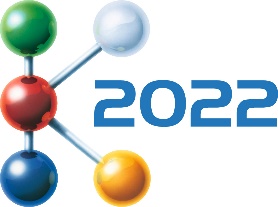 Pabellón 14 / Estand B19Pabellón en el Circular Economy Forum situado al aire libre (CE09)ContactoKathrin FleuchausMarketing CommunicationsCoperion GmbHTheodorstraße 1070469 Stuttgart/AlemaniaTeléfono +49 (0)711 897 25 07kathrin.fleuchaus@coperion.comwww.coperion.com